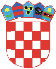 REPUBLIKA HRVATSKA OSJEČKO BARANJSKA ŽUPANIJAOPĆINA VUKAOpćinsko vijećeTemeljem članka 117. Zakona o socijalnoj skrbi (Narodne novine broj 157/13, 152/14, 99/15, 52/16, 16/17) i članka 36. Statuta Općine Vuka (Službeni glasnik Općine Vuka broj 01/14, 01/18), Općinsko vijeće Općine Vuka na svojoj 13. sjednici održanoj 23. studenog 2018. godine donosiPROGRAMAJAVNIH POTREBA U SOCIJALNOJ SKRBI NA PODRUČJU OPĆINE VUKA ZA 2019. GODINUČlanak 1.Programom javnih potreba u socijalnoj skrbi na području Općine Vuka za 2019. godinu utvrđuju se prava korisnika na oblike socijalne pomoći koje osigurava Općina Vuka.Članak 2.Pod korisnicima prava podrazumijevaju se osobe – samci ili obitelji koji nemaju dovoljno sredstava za podmirenje osnovnih životnih potreba, a nisu ih u mogućnosti ostvariti svojim radom ili prihodom od imovine ili iz drugih izvora.Članak 3.Oblici pomoći Socijalnog programa Općine Vuka za 2019. godinu su sljedeći:pomoć u ogrjevnom drvu,jednokratne pomoći u naravi,jednokratne novčane pomoći,naknada za rođenje djeteta,pomoć udrugama socijalnog značaja i slično.Na području Općine Vuka petnaest je korisnika zajamčene minimalne naknade koju isplaćuje Centar za socijalnu skrb. U planu za 2019. godinu predviđena je pomoć u ogrijevnom drvu za cca. četrnaest korisnika i to od strane Upravnog odjela za zdravstvo i socijalnu skrb Osječko-baranjske županije.Planom proračuna također su predviđene jednokratne pomoći za korisnike težeg imovinskog stanja. Isplata pomoći provodi se sukladno Odluci o socijalnoj skrbi (Službeni glasnik Općine Vuka broj 8/15, 6/17).Jednokratne pomoći mogu ostvariti korisnici temeljem zamolbe (samca ili obitelji), u slučaju da zbog iznimno teških trenutačnih okolnosti (teške bolesti, kupnje ortopedskih pomagala, elementarne nepogode ili druge nevolje) korisnik nije u mogućnosti zadovoljiti osnovne životne potrebe. Visinu jednokratne pomoći, za svaki pojedini slučaj određuje Komisija Općine Vuka u skladu s mogućnostima općinskog proračuna.U 2019. godini planirana su sredstva za projekt „Širenje mreže socijalnih usluga u zajednici“ u iznosu od 1.251.000,00 kn.Svrha projekta Širenje mreže socijalnih ustanova u zajednici je unaprijediti socijalnu uključenost i promicati pomirenje poslovnog i obiteljskog života pružajući podršku razvoju učinkovitih i uključivih socijalnih usluga.Kroz ovu operaciju, putem više različitih komponenti financirati će se projekti koji će osigurati širu dostupnost socijalnih usluga u zajednici istovremeno suzbijajući siromaštvo i podupirući njihovu socijalnu uključenost. Projekt će biti financiran od strane Europskog socijalnog fonda.Provedbom projekta će se omogućiti nadomjestak nedostatku ustanova koje pružaju skrb o starima i nemoćnima, te osobama u nepovoljnom položaju, kao i nedostupnost adekvatnih ustanova krajnjim korisnicima projekta koje su nužne za normalno životno funkcioniranje. Projekt ''Aktivno u trećoj životnoj dobi" rezultirat će unaprijeđenjem kvalitete života 80 osoba starije životne dobi, kao i osigurati zapošljavanje i edukacija djelatnika ali volontera s ciljem jačanja njihovih kapaciteta kako bi se slični projekti mogli provoditi i u budućnosti. Kroz projekt će se zaposliti 4-5 osoba koje će obavljati poslove administratora, voditelja radionica, te ostale poslove sukladno projektu.Članak 4.Planirana sredstva za provedbu Programa javnih potreba u socijalnoj skrbi iz Općinskog proračuna za 2019. godinu iznose kako slijedi:Članak 5.Troškovi provođenja Socijalnog programa terete Proračun Općine Vuka. Načelnik je ovlašten dio neutrošenih sredstava predviđenih za pojedine oblike pomoći rasporediti na druge oblike pomoći za koje unaprijed nije bilo moguće predvidjeti iznos potrebnih sredstava. Sredstva za realizaciju prava iz ovog Programa osiguravaju se u Proračunu Općine Vuka, ovisno o pritjecanju sredstava u Proračun.Članak 6.Programa javnih potreba u socijalnoj skrbi objavit će se u Službenom glasniku Općine Vuka i na web stranicama Općine Vuka www.opcina-vuka.hr, a primjenjuju se od 1. siječnja 2019. godine.OPĆINSKO VIJEĆE OPĆINE VUKAKlasa: 400-08/18-01/02 Urbroj: 2158/06-01-18-18Vuka, 23. studenog 2018. godinePotpredsjednik Općinskog vijeća Stipo CotaPLAN PRORAČUNA OPĆINE VUKA ZA 2019. GODINUPROGRAM JAVNIH POTREBA U SOCIJALNOJ SKRBIPLAN PRORAČUNA OPĆINE VUKA ZA 2019. GODINUPROGRAM JAVNIH POTREBA U SOCIJALNOJ SKRBIPLAN PRORAČUNA OPĆINE VUKA ZA 2019. GODINUPROGRAM JAVNIH POTREBA U SOCIJALNOJ SKRBIPLAN PRORAČUNA OPĆINE VUKA ZA 2019. GODINUPROGRAM JAVNIH POTREBA U SOCIJALNOJ SKRBIPLAN PRORAČUNA OPĆINE VUKA ZA 2019. GODINUPROGRAM JAVNIH POTREBA U SOCIJALNOJ SKRBIPLAN PRORAČUNA OPĆINE VUKA ZA 2019. GODINUPROGRAM JAVNIH POTREBA U SOCIJALNOJ SKRBIPLAN PRORAČUNA OPĆINE VUKA ZA 2019. GODINUPROGRAM JAVNIH POTREBA U SOCIJALNOJ SKRBIPLAN PRORAČUNA OPĆINE VUKA ZA 2019. GODINUPROGRAM JAVNIH POTREBA U SOCIJALNOJ SKRBIPLAN PRORAČUNA OPĆINE VUKA ZA 2019. GODINUPROGRAM JAVNIH POTREBA U SOCIJALNOJ SKRBIPLAN PRORAČUNA OPĆINE VUKA ZA 2019. GODINUPROGRAM JAVNIH POTREBA U SOCIJALNOJ SKRBIRačun/Pozicija1Račun/Pozicija1Račun/Pozicija1Račun/Pozicija1Račun/Pozicija1Račun/Pozicija1Račun/Pozicija1Račun/Pozicija1Opis2Plan proračuna2019.3RAZDJEL002RAZDJEL002RAZDJEL002RAZDJEL002RAZDJEL002RAZDJEL002RAZDJEL002RAZDJEL002JEDINSTVENI UPRAVNI ODJEL1.592.000,00GLAVA00201GLAVA00201GLAVA00201GLAVA00201GLAVA00201GLAVA00201GLAVA00201GLAVA00201JEDINSTVENI UPRAVNI ODJEL1.592.000,00Program2009Program2009Program2009Program2009Program2009Program2009Program2009Program2009SOCIJALNA SKRB I NOVČANA POMOĆ1.592.000,00Akt. A100016Akt. A100016Akt. A100016Akt. A100016Akt. A100016Akt. A100016Akt. A100016Akt. A100016DONACIJE UDRUGAMA SOCIJALNOG ZNAČAJAFunkcija: 1090 Aktivnosti socijalne zaštite koje nisu drugdje svrstane25.000,00Izv.1DONACIJE UDRUGAMA SOCIJALNOG ZNAČAJAFunkcija: 1090 Aktivnosti socijalne zaštite koje nisu drugdje svrstane25.000,00Izvor: 110Izvor: 110Izvor: 110Izvor: 110Izvor: 110Izvor: 110Izvor: 110Izvor: 110Opći prihodi i primici25.000,003811438114381143811438114169169169Tekuće donacije udrugama i političkim strankamaTEKUĆA DONACIJA CRVENI KRIŽ10.000,003811438114381143811438114170170170Tekuće donacije udrugama i političkim strankamaTEKUĆA DONACIJA UMIROVLJENICI15.000,00Akt. A100032Akt. A100032Akt. A100032Akt. A100032Akt. A100032Akt. A100032Akt. A100032Akt. A100032JEDNOKRATNE NOVČANE POMOĆI OBITELJIMA I KUĆANSTVIMAFunkcija: 1040 Obitelj i djeca40.000,00Izv.1JEDNOKRATNE NOVČANE POMOĆI OBITELJIMA I KUĆANSTVIMAFunkcija: 1040 Obitelj i djeca40.000,00Izvor: 110Izvor: 110Izvor: 110Izvor: 110Izvor: 110Izvor: 110Izvor: 110Izvor: 110Opći prihodi i primici40.000,003721237212372123721237212167167167Pomoć obiteljima i kućanstvima40.000,00Akt. A100033Akt. A100033Akt. A100033Akt. A100033Akt. A100033Akt. A100033Akt. A100033Akt. A100033NAKNADA ZA NOVOROĐENČADFunkcija: 1040 Obitelj i djeca30.000,00Izv.1NAKNADA ZA NOVOROĐENČADFunkcija: 1040 Obitelj i djeca30.000,00Izvor: 110Izvor: 110Izvor: 110Izvor: 110Izvor: 110Izvor: 110Izvor: 110Izvor: 110Opći prihodi i primici30.000,003721737217372173721737217102102102Porodiljne naknade i oprema za novorođenčad30.000,00Akt. A100034Akt. A100034Akt. A100034Akt. A100034Akt. A100034Akt. A100034Akt. A100034Akt. A100034POMOĆ OBITELJIMA I KUĆANSTVIMA U OGRIJEVNOM DRVUFunkcija: 1060 Stanovanje13.000,00Izv.1POMOĆ OBITELJIMA I KUĆANSTVIMA U OGRIJEVNOM DRVUFunkcija: 1060 Stanovanje13.000,00Izvor: 110Izvor: 110Izvor: 110Izvor: 110Izvor: 110Izvor: 110Izvor: 110Izvor: 110Opći prihodi i primici13.000,003722937229372293722937229287287287Ostale naknade iz proračuna u naraviOGRIJEV13.000,00Akt. A100040Akt. A100040Akt. A100040Akt. A100040Akt. A100040Akt. A100040Akt. A100040Akt. A100040POMOĆ OBITELJIMA I KUĆANSTVIMA ZA STANOVANJEFunkcija: 1060 Stanovanje23.000,00Izv.1POMOĆ OBITELJIMA I KUĆANSTVIMA ZA STANOVANJEFunkcija: 1060 Stanovanje23.000,00Izvor: 110Izvor: 110Izvor: 110Izvor: 110Izvor: 110Izvor: 110Izvor: 110Izvor: 110Opći prihodi i primici23.000,003722337223372233722337223300300300StanovanjeTROŠKOVI STANOVANJA20.000,003722337223372233722337223329329329StanovanjeKOMUNALNA NAKNADA3.000,00Akt. A100050Akt. A100050Akt. A100050Akt. A100050Akt. A100050Akt. A100050Akt. A100050Akt. A100050PRIKLJUČAK GRAĐANA NA VODOVODNU MREŽUFunkcija: 1070 Socijalna pomoć stanovništvu koje nije obuhvaćeno redovnim socijalnim programima10.000,00Izv.1PRIKLJUČAK GRAĐANA NA VODOVODNU MREŽUFunkcija: 1070 Socijalna pomoć stanovništvu koje nije obuhvaćeno redovnim socijalnim programima10.000,00Izvor: 110Izvor: 110Izvor: 110Izvor: 110Izvor: 110Izvor: 110Izvor: 110Izvor: 110Opći prihodi i primici10.000,003721237212372123721237212354354354Pomoć obiteljima i kućanstvima10.000,00Akt. A100057Akt. A100057Akt. A100057Akt. A100057Akt. A100057Akt. A100057Akt. A100057Akt. A100057NAKNADE ZA TROŠKOVE TOPLOG OBROKA U OSNOVNOJ ŠKOLIFunkcija: 1040 Obitelj i djeca50.000,00Izv.1NAKNADE ZA TROŠKOVE TOPLOG OBROKA U OSNOVNOJ ŠKOLIFunkcija: 1040 Obitelj i djeca50.000,00Izvor: 110Izvor: 110Izvor: 110Izvor: 110Izvor: 110Izvor: 110Izvor: 110Izvor: 110Opći prihodi i primici50.000,003722437224372243722437224373373373Prehrana50.000,00Akt. A100059Akt. A100059Akt. A100059Akt. A100059Akt. A100059Akt. A100059Akt. A100059Akt. A100059FINANCIRANJE KOMUNALNOG OPREMANJA HRVATSKIM BRANITELJIMAFunkcija: 1090 Aktivnosti socijalne zaštite koje nisu drugdje svrstane150.000,00Izv.1FINANCIRANJE KOMUNALNOG OPREMANJA HRVATSKIM BRANITELJIMAFunkcija: 1090 Aktivnosti socijalne zaštite koje nisu drugdje svrstane150.000,00Izvor: 110Izvor: 110Izvor: 110Izvor: 110Izvor: 110Izvor: 110Izvor: 110Izvor: 110Opći prihodi i primici150.000,003722937229372293722937229406406406Ostale naknade iz proračuna u naravi150.000,00Akt. T100123Akt. T100123Akt. T100123Akt. T100123Akt. T100123Akt. T100123Akt. T100123Akt. T100123ŠIRENJE MREŽE SOCIJALNIH USLUGA U ZAJEDNICIFunkcija: 1070 Socijalna pomoć stanovništvu koje nije obuhvaćeno redovnim socijalnim programima1.251.000,00Izv.5ŠIRENJE MREŽE SOCIJALNIH USLUGA U ZAJEDNICIFunkcija: 1070 Socijalna pomoć stanovništvu koje nije obuhvaćeno redovnim socijalnim programima1.251.000,00Izvor: 520Izvor: 520Izvor: 520Izvor: 520Izvor: 520Izvor: 520Izvor: 520Izvor: 520Pomoći1.251.000,003111131111311113111131111435435435Plaće za zaposlene311.000,003132131321313213132131321436436436Doprinosi za obvezno zdravstveno osiguranje50.000,003132231322313223132231322437437437Doprinos za obvezno zdravstveno osiguranje zaštite zdravlja na radu2.000,003133231332313323133231332438438438Doprinosi za obvezno osiguranje u slučaju nezaposlenosti7.000,00PLAN PRORAČUNA OPĆINE VUKA ZA 2019. GODINUPROGRAM JAVNIH POTREBA U SOCIJALNOJ SKRBIPLAN PRORAČUNA OPĆINE VUKA ZA 2019. GODINUPROGRAM JAVNIH POTREBA U SOCIJALNOJ SKRBIPLAN PRORAČUNA OPĆINE VUKA ZA 2019. GODINUPROGRAM JAVNIH POTREBA U SOCIJALNOJ SKRBIPLAN PRORAČUNA OPĆINE VUKA ZA 2019. GODINUPROGRAM JAVNIH POTREBA U SOCIJALNOJ SKRBIRačun/Pozicija1Račun/Pozicija1Opis2Plan proračuna2019.332339439Ostale usluge promidžbe i informiranja80.000,0032379454Ostale intelektualne usluge218.000,001 INTELEKTUALNE USLUGE18.000,002 UPRAVLJANJE PROJEKTOM I ADMINISTRACIJA200.000,0032399440Ostale nespomenute usluge75.000,001 RADIONICE U POTPOMOGNUTIM PODRUČJIMA25.000,002 RADIONICE50.000,0032394441Usluge pri registraciji prijevoznih sredstava5.000,0032921443Premije osiguranja prijevoznih sredstava2.000,0032951442Upravne i administrativne pristojbe1.000,0032999456Ostali nespomenuti rashodi poslovanjaNEIZRAVNI TROŠKOVI170.000,0042273455Oprema30.000,0042313434Kombi vozila300.000,00UKUPNOUKUPNOUKUPNO1.592.000,00